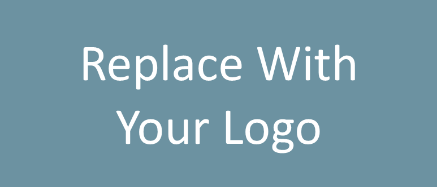 Sales Meeting AgendaINSERT DATEINSERT LOCATIONWelcome Company UpdatesMarketing Updates Real Estate Wants & NeedsEducation OpportunitiesPractical Learning: Insert learning sprint titleReal Estate Trends Old Business New Business Next Meeting: Insert date, time, & locationAdjourn